 		        Ice Blast Tournament, St. Louis, 2/13-15th, 2021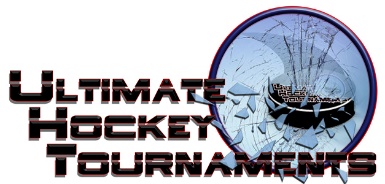 Squirt B2/B3Tournament Format  There are 2 Divisions, Red and White. Each team plays 3 preliminary round games. At that conclusion, 1st and 2nd place teams in the Red Division will play for the Red Championship and 1st and 2nd place teams in the White Division will play for the White Championship. The 3rd place teams in the each Division will play in a consolation gameStandings		Game Results	TeamPoints Gm1Points Gm2Points Gm3Total Points         TiebreakersRed Div.- Affton Americans (pickle)0000Red Div.- St. Peters HC (wisdom)0022Red Div.- Troy Bruins2226      White Div.- Peoria Jr Rivermen2215      White Div.- Meramec Sharks (lavigne)0000        White Div.- St, Peters HC (danner)2215Sat12:15PmSt. Peters Rec Plex-Rink BSt. Peters Rec Plex-Rink BPeoriaPeoriaPeoria11vs.vs.St. Peters (wisdom)St. Peters (wisdom)000Sat2:40PmCentene Arena Plager RinkCentene Arena Plager RinkSt. Peters (danner)St. Peters (danner)St. Peters (danner)44vs.vs.MeramecMeramec111Sat5:40PmFenton ForumFenton ForumAfftonAfftonAffton22vs.vs.TroyTroy777Sun7:20AmFenton ForumFenton ForumMeramecMeramecMeramec00vs.vs.PeoriaPeoria555Sun8:00AmSt. Peters Rec Plex-Rink BSt. Peters Rec Plex-Rink BSt. Peters (wisdom)St. Peters (wisdom)St. Peters (wisdom)33vs.vs.TroyTroy444Sun12:40PmCentene Arena Plager RinkCentene Arena Plager RinkAfftonAfftonAffton00vs.vs.St. Peters (danner)St. Peters (danner)555Mon7:45AmSt. Peters Rec Plex-NorthSt. Peters Rec Plex-NorthPeoriaPeoriaPeoria66vs.vs.St. Peters (danner)St. Peters (danner)2    CHAMPIONSHIP2    CHAMPIONSHIP2    CHAMPIONSHIPMon8:10AmFenton ForumFenton ForumTroyTroyTroy55vs.vs.MeramecMeramec000Mon9:20AmCentene Arena USA Rink Centene Arena USA Rink AfftonAfftonAffton11vs.vs.St. Peters (wisdom)St. Peters (wisdom)444 HOME TEAM HOME TEAM HOME TEAM HOME TEAM            AWAY TEAM            AWAY TEAMMon             12:30PmSt. Peters Rec Plex-B3rd Place Red- 3rd Place Red- CANCELLEDCANCELLEDCANCELLEDCANCELLED3rd Place White- 3rd Place White- 3rd Place White-                                                       Consolation                                                      ConsolationMon 12:15 PmSt. Peters Rec Plex-A1st Place White- 1st Place White- CANCELLEDCANCELLEDCANCELLEDCANCELLED2nd Place White- 2nd Place White- 2nd Place White-                                       White Championship                                                     White Championship               Mon   1:20PmFenton Forum1st Place Red- 1st Place Red- CANCELLEDCANCELLEDCANCELLEDCANCELLED2nd Place Red-2nd Place Red-2nd Place Red-                                          Red Championship                                          Red Championship